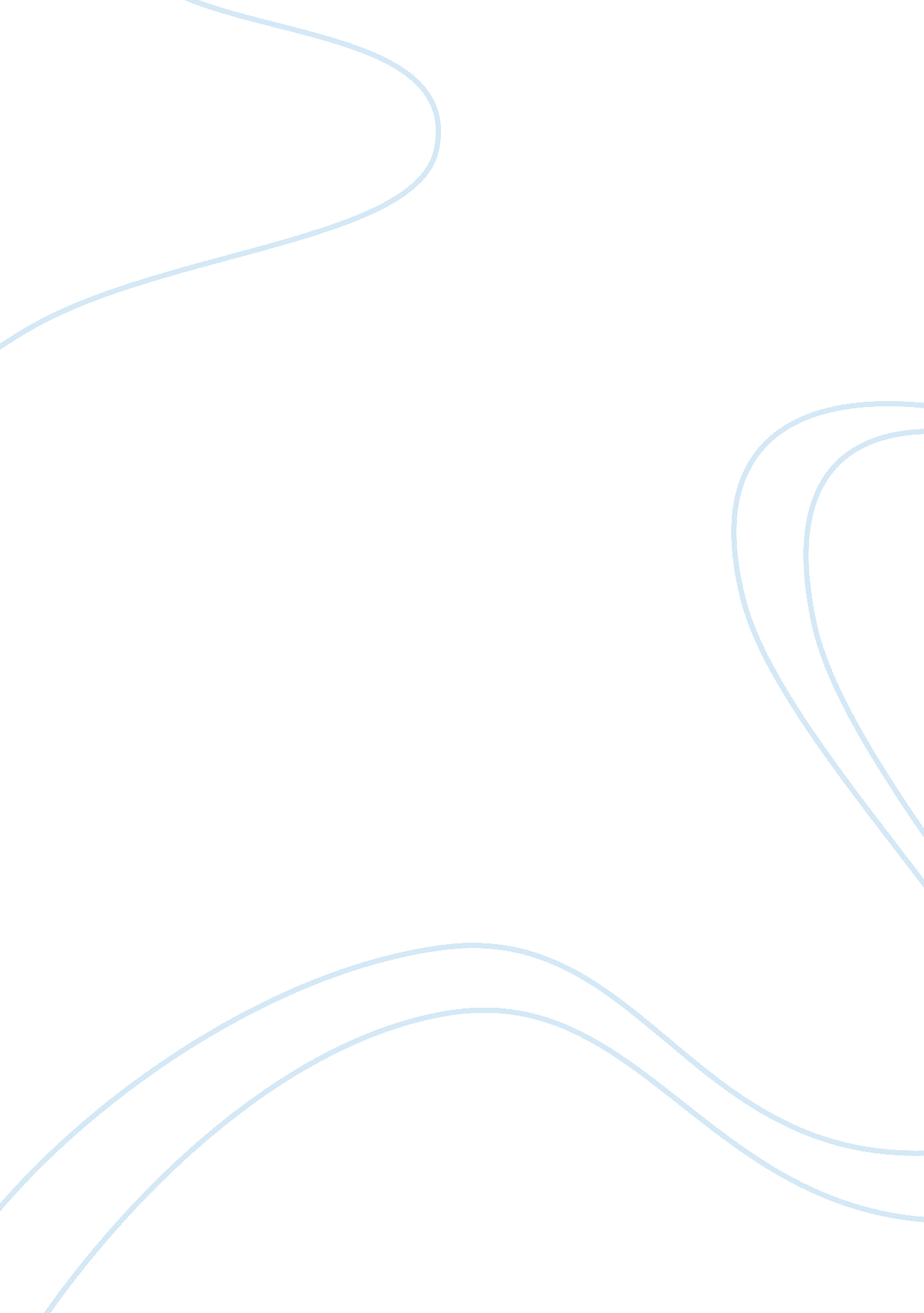 Case 1 l’oreal knowledge management using microsoft sharepoint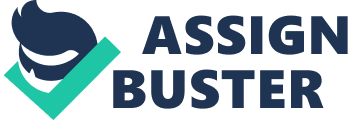 Week Six Case Study – Case 1: L’Oreal Knowledge Management Using Microsoft SharePoint 1. What are the challenges facing L’Oreal management? L’Oreal, founded in 1907, is world’s largest cosmetic and beauty company selling globally more than 500 brands. L’Oreal has five worldwide research and development centers spread over France, United States, Japan and China. To link everyone of them on the same platform of information is a difficult task. The intranet for this division must support thousands of researchers working in France, the United States, Japan and China. The intranet is required to support professional applications as well as databases on subjects including biology, patents, hair color and laboratory security. In such a vast network its difficult for teams to communicate. Team members lose interest in commercial activity when they consume more energy in communication. To overcome these hurdles and to manage its largest internet initiative L’Oreal chose SharePoint Portal Server. 2. Make a list of all the functionalities of [email protected] for L’Oreal? One global view of all the projects that were developing new products for launch. * Able to form a view on prioritization and be able to make the right resource allocation decisions * Improve quality * Track engagements with commercial subsidiary companies * These can be used to host websites that access shared workspaces and document across all the offices of the group spread in three continents Europe, Asia and US, means no need to exchange multiple mails with attachments. Document library – a place to store relevant documents, files, pictures etc. The advantage is that every related group member can access the latest version of document efficiently. * Team discussion board allows free discussion amongst the group members. * Calendar helps everybody to know all scheduled meetings and appointments without losing the track. * Announcements are available just a click away. 5. What might be some limitations of SharePoint in this application?? SharePoint is often criticized for its lack of well integrated tools for developers and its complex customized software architecture that differs significantly from those of other ASP. NET-based web applications. Microsoft has announced significantly better support in the upcoming version of Microsoft’s primary development environment Visual Studio to enhance the developer experience. This has all the limitations what out of box – template solutions have. It is good for general program management, but may lack certain functionalities of specific needs of Project Managers. 